Recreational Dive Permit    No. ______________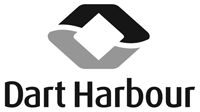 

Dart Harbour &
Navigation Authority, , ,
, TQ6 9AL

tel:  01803 832337
fax: 01803 833631

website: www.dartharbour.orge-mail: info@dartharbour.org
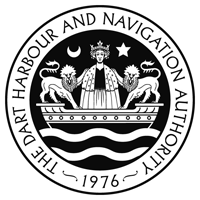 Date of Dive__________________Time of DiveFrom  ____________  To ___________Name of Dive Organiser______________________________________________________Address of Organiser______________________________________________________Tel /  Number(s)__________________________  __________________________Organisation under who’s rules the dive will be conducted (tick one box only)BSAC		PADI		NAUI		SAA			SSI		SSAC		TDI			IANTD		ANDI	If dive is being conducted from a vesselIf dive is being conducted from a vesselIf dive is being conducted from a vesselName of Vessel__________________________Person in Charge of Vessel__________________________Name of Nominated Lookout__________________________List of Divers (continue on a separate sheet if necessary)List of Divers (continue on a separate sheet if necessary)List of Divers (continue on a separate sheet if necessary)Name______________________________________________________________________________Qualification______________________________________________________________________________Number______________________________________________________________________________Area of Dive______________________________________________________Location______________________________________________________Intended Operation______________________________________________________(to be completed by DHNA)Tidal Information______________________________________________________Weather Data______________________________________________________Known Shipping Movements______________________________________________________(to be completed by DHNA)Restrictions___________________________________________________________InstructionsAll diving operations must display the appropriate International Code Signal whilst diving takes place.  The Harbour Office must be informed by either VHF or telephone before and after diving takes place.  If diving operations take place outside of normal working hours then an answer phone message must be left at the Harbour Office giving start and finish times of diving operations.The dive will be conducted under the rules of the diving organisation indicated overleaf of which I am aware and a site specific risk assessment has been undertaken.Signature __________________________  Name  __________________________ Dive SupervisorSigned  _________________________________________ Harbour Master/Deputy Harbour MasterTime/Date of Issue __________________________________________________________________Time Dive Completed  _______________________________________________________________ Signature of Person Notified  __________________________________________________________Name of Person Notified  _____________________________________________________________